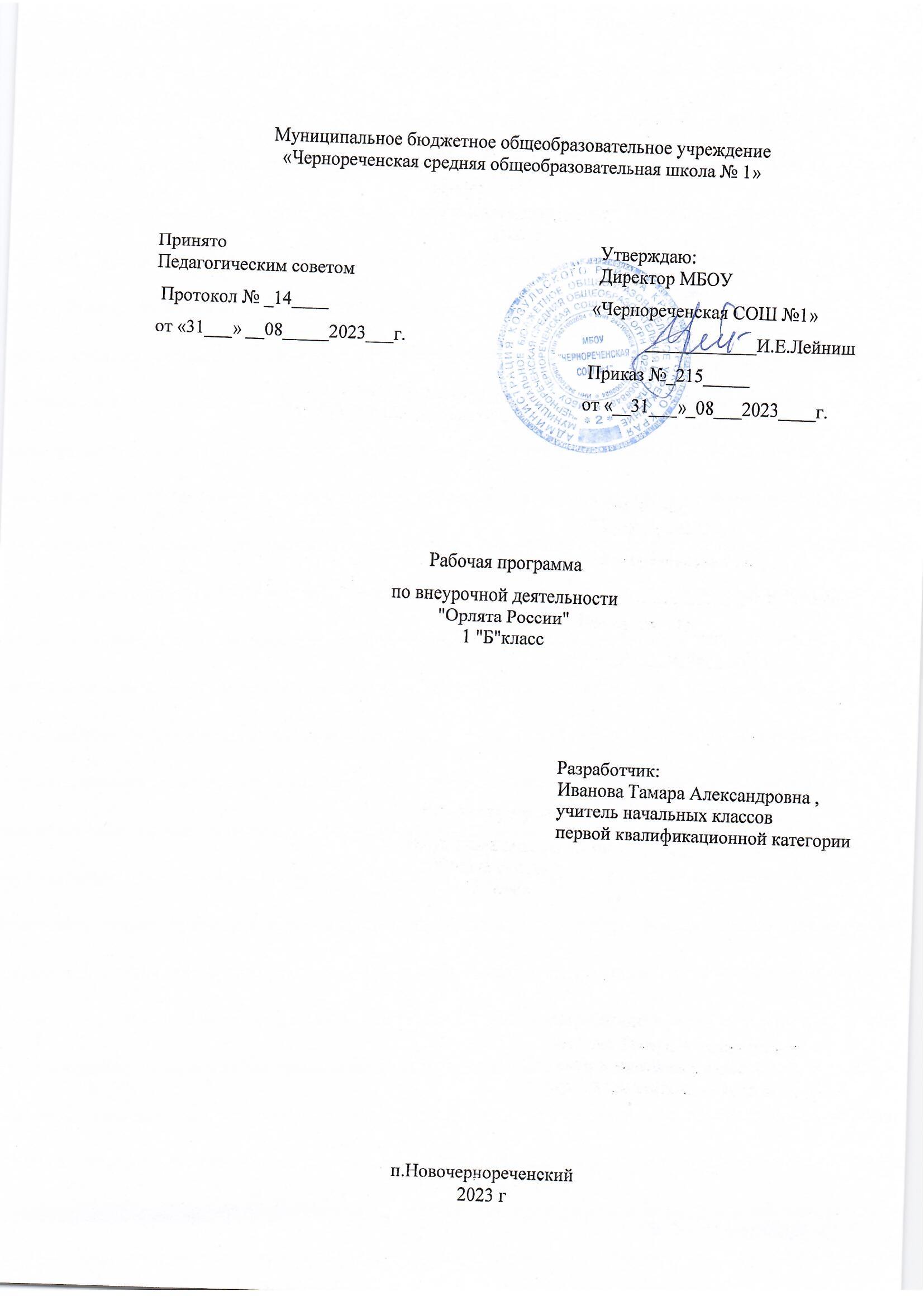 Результаты освоения  курса внеурочной деятельностиЛичностные результаты: осознавать себя как часть коллектива, формировать культуру общения в классе способствовать формированию навыков взаимодействия в группе сверстников, способствовать дружескому отношению к одноклассника; формирование положительной мотивации по отношению к учебно- познавательной деятельности и процессу интеллектуального напряжения; формировать положительную мотивацию к интеллектуальной деятельности; способствовать развитию внимания, памяти, логического мышления в соответствии с возрастом и интересами обучающихся осознавать ценность умственного труда в жизни человека; осознавать ценность книги – как источника знаний; формировать нравственно-этические нормы поведения, которые строятся на проявлении сопереживания, уважения и доброжелательности способствовать становлению ценностного отношения к укреплению здоровья с помощью зарядки; формировать интерес к изучению истории своей страны формирование основ экологической культуры, принятие ценности природного мира. Метапредметные результаты: Познавательные: формировать способность к демонстрации своих знаний и умений из личного жизненного опыта; развивать способность к применению своих знаний и умений, способность выражать свои мысли; формировать умение составлять совместно с учителем общие правила поведения; формировать умения выделять главное и значимое в полученной информации; формировать умение обобщать и систематизировать, осуществлять сравнение, сопоставление, классификацию изученных фактов (под руководством педагога); формировать умение обобщать и систематизировать, осуществлять сравнение, сопоставление, классификацию изученных фактов (под руководством педагога); формировать умение обобщать и систематизировать, осуществлять сравнение, сопоставление, классификацию изученных фактов (под руководством педагога); учиться ориентироваться в мире книг и искать необходимую информацию (под руководством педагога); учиться понимать нравственные ценности общества: добро, человеколюбие, благотворительность (под руководством педагога); приобретать опыт составления комплексаупражнений для зарядки; познавательные: понимать, что информация может быть представлена в разной форме – книга, фото, видео . Коммуникативные результаты: формировать представления о смысле и значимости дружбы, межличностные связи в коллективе; формировать представления о способах выражения дружеского отношения к одноклассникам; формировать культуру общения в классе и умение подчиняться общим правилам общения; формировать дружеское взаимодействие в детском коллективе, умение ставить общую цель и пути её достижения; формулировать суждения, слушать собеседника и понимать высказывания других обучающихся; учиться проявлять уважительное отношение к собеседнику в совместной работе; формировать положительную мотивацию к чтению книг и обмену информацией, знаниями со сверстниками; строить аргументированные высказывания в процессе общения со сверстниками и взрослыми; учиться рассказывать сверстникам и взрослым о пользе зарядки; учиться слушать говорящего, взаимодействуя в малой группе сверстников без руководства педагога; Регулятивные: учиться ставить цели и планировать личную деятельность; учиться открыто демонстрировать свои творческие способности; учиться называть одноклассников по имени, демонстрировать доброжелательное отношение к сверстникам и учиться общаться согласно нормам этики формировать умения эмоционального конструктивного общения во внеурочной деятельности; понимать и действовать согласно выделенным ориентирам действий при работе с интеллектуальными заданиями; понимать и действовать согласно выделенным ориентирам при работе с интеллектуальными заданиями, учиться работать в паре при решении интеллектуальныхзадач; содействовать самореализации каждого обучающегося в процессе выполнения интеллектуальных заданий; содействовать поиску самостоятельной траектории чтения; понимать и одобрять нравственные нормы поведения: действовать согласно рационального использования времени и ресурсов, выполнять правила безопасного труда при выполнении работы; учиться контролировать свои действия при выполнении зарядки; планировать совместно с педагогом действия для достижения поставленной цели. Предметные результаты: раскрывать своими словами первоначальные представления об основных нормах поведения в классе, школе, выражать своими словами понимание значимости дружбы в классе, формирование коллективных правил коллектива и желание им следовать, владеть правилами поведения в классе, школе; формировать умение применять полученные знания из различных областей в совместной коллективной деятельности; формировать представления о некоторых понятиях и правилах решения логических задач; формировать представления о некоторых понятиях и правилах решения логических задач; формировать представления о некоторых понятиях и правилах решения логических задач; узнавать главные качества эрудита: смекалка, ум, знание, любознательность, внимательность, увлеченность, изобретательность; узнавать главные источники знаний эрудита: книга, журналы, газеты; выполнять несложные коллективные работы проектного характера совместно со взрослыми; приобретать опыт художественно-эстетического наполнения предметной среды человека; формировать умение выполнять в определенной последовательности комплекс утренней зарядки; расширять словарный запас новыми словами и терминами.         Содержание курса внеурочной деятельностиТрек «Орлёнок – Эрудит» – 5 занятийЦенности, значимые качества трека: познаниеСимвол трека – конверт-копилка      Трек «Орлёнок – Эрудит» занимает первый месяц второй четверти. Именно к этому времени учебный процесс и все связанные с ним новые правила жизнедеятельности становятся для первоклассника более понятными. Данный трек позволит, с одной стороны, поддержать интерес к процессу получения новых знаний, с другой стороны, познакомить обучающихся с разными способами получения информации.Ценности, значимые качества трека: милосердие, доброта, заботаСимвол трека – Круг Добра       Реализация трека проходит для ребят 1-х классов осенью, но его тематика актуальнакруглый год. Важно как можно раньше познакомить обучающихся с понятиями «доброволец», «волонтёр», «волонтёрское движение». Рассказывая о тимуровском движении, в котором участвовали их бабушки и дедушки, показать преемственность традиций помощи и участия. В решении данных задач учителю поможет празднование в России 5 декабря Дня волонтёра.Ценности, значимые качества трека: познаниеСимвол трека – шкатулка мастера      В рамках данного трека дети знакомятся с тезисом, что можно быть мастерами вразных сферах деятельности, в разных профессиях. Сроки реализации трека «Орлёнок – Мастер»поделены на два временных промежутка: во время первой части трека дети – активные участникиМастерской Деда Мороза: готовят класс и классную ёлку к новогоднему празднику / участвуют вновогоднем классном и школьном празднике. Вторая часть трека определена для знакомства с луч-шими мастерами своего дела и различных профессий (на уровне региона или страны); посещениймест работы родителей – мастеров своего дела, краеведческих музеев и прЦенности, значимые качества трека: здоровый образ жизниСимвол трека – ЗОЖик (персонаж, ведущий здоровый образ жизни)Время для реализации этого трека обусловлено необходимостью усилить двигательную активность детей, так как к середине учебного года накапливается определённая физическая и эмоциональная усталость от учебной нагрузки. Надеемся, что дополнительные физкультурно-оздоровительные мероприятия в том числе позволят снизить заболеваемость детей, что актуально в зимний период.Ценности, значимые качества трека: семья, РодинаСимвол трека – альбом «Мы – хранители»      В рамках трека происходит ценностно -ориентированная деятельность по осмыслению личностного отношения к семье, Родине, к своему окружению и к себе лично. Ребёнок должен открыть длясебя значимость сохранения традиций, истории и культуры своего родного края через пониманиефразы «Я и моё дело важны для Родины». Основная смысловая нагрузка трека: Я – хранитель традиций своей семьи, Мы (класс) – хранители своих достижений, Я/Мы – хранители историческойпамяти своей страны. Решению задач трека способствует празднование Дня защитника Отечества,Международного женского дня и других праздников.Ценности, значимые качества трека: природа, РодинаСимвол трека – рюкзачок экологаПогодные условия в момент реализации трека «Орлёнок – Эколог» позволяют проводить мероприятия за пределами здания школы с выходом на природу. Есть возможность использования природных материалов при изготовлении поделок, проведения акций с посадками деревьев, уборке мусора в рамках экологического субботника и пр.Ценности, значимые качества трека: дружба, командаСимвол трека – конструктор «Лидер»Трек является завершающим в учебном году, подводящим итоги участия первоклассников вПрограмме. Основными задачами являются оценка уровня сплочённости класса, приобретённыхребёнком знаний и опыта совместной деятельности в классе как коллективе.Календарно- тематическое планированиеАннотация к рабочим программам курсов внеурочной деятельности__1"Б"__ класса на _2023____/2024______ учебный год№п/п  ТемыВиды деятельности Формы организации занятий1«Кто такойэрудит?»Познавательная,игровая.Взаимодействие –групповое, фронтальное, индивидуальное.Просмотрмультфильма;решение ребусов,кроссвордов,загадок;танцевальныйфлешмоб2«Эрудит –это …»Познавательная,игровая, проблем-но-ценностноеобщение.Взаимодействие –групповое, фронтальное, индивидуальноеДиалог с детьми;работа в парах;высказываниедетьми своей точки зрения;логические иинтеллектуальныеигры-минутки3«Всезнайка»Познавательная,игровая, проблем-но-ценностноеобщение.Взаимодействие –групповое, фронтальное, индивидуальноеПовторение мате-риала4«Встреча синтереснымэрудитом –книгой»Познавательная,проблемно-цен-ностное общение.Взаимодействие –групповое, фронтальное, индивидуальноеПосещениебиблиотеки;работа с книгой5«Подведёмитоги»Познавательная,проблемно-цен-ностное общение.Взаимодействие –групповое, фронтальное, индивиду-альноеРабота в парах;просмотр фото/видео;составление ииспользованиеопорных схем№п/п   Тема   Вид деятельностизанятий   Вид деятельностизанятийФормы организации 1«От слова– к делу»Познавательная,проблемно-ценностное общение.Взаимодействие– групповое,фронтальное, ин-дивидуальноеПрослушиваниепесни илипросмотрмультфильма;анализ рассказа;танцевальныйфлешмобПрослушиваниепесни илипросмотрмультфильма;анализ рассказа;танцевальныйфлешмоб2«Спешитьна помощьбезвоз-мездно»Познавательная,проблемно-цен-ностное общение.Взаимодействие– групповое,фронтальное, индивидуальноеУчаствуют вигре; решениекейсов;создание«Классного круга добра»;танцевальныйфлешмобУчаствуют вигре; решениекейсов;создание«Классного круга добра»;танцевальныйфлешмоб3«Совмест-ное роди-тельскоесобрание«Наша за-бота!»Познавательная,проблемно-цен-ностное обще-ние.Взаимодействие– групповое,фронтальное, ин-дивидуальноеОбсуждение во-просов;мероприятияна сплочениене только длядетей, но и дляродителейОбсуждение во-просов;мероприятияна сплочениене только длядетей, но и дляродителей4«Доброво-лец – этодоброесердце»Познавательная,проблемно-цен-ностное обще-ние.Взаимодействие– групповоеВстреча с во-лонтером;интервью-бе-седаВстреча с во-лонтером;интервью-бе-седа5«Подве-дём итоги»Познаватель-ная, проблем-но-ценност-ное общение.Взаимодействие– групповое,фронтальное, ин-дивидуальноеПросмотр фото/видео; обсужде-ние хода трека;участие в игре;участие в флеш-мобеПросмотр фото/видео; обсужде-ние хода трека;участие в игре;участие в флеш-мобе№п/п   ТемаВидыдеятельностиФормы организации занятий1«Мастер –это …»Познавательная,Досугово -развлекательная,художественное творчество, про-блемно-ценностное общение.Взаимодействие –групповое, фронтальное, индивидуальноеПрослушивание стихотворения;Просмотр мультфильма;Обсуждение вопросов;Изготовление оригами;Танцевальный флешмоб2«Мастер-ская ДедаМороза…»Познавательная, досугово-раз-влекательная, художественноетворчество, проблемно-ценност-ное общение.Взаимодействие – групповое, фронтальное, индивидуальноеОтгадывание загадок;деление на группы;танцевальный флешмоб3«Классмасте-ров»Познавательная, художественноетворчество.Взаимодействие –групповое, фронтальное, индивидуальноеРеализация идей поУкрашению класса/класс-ной ёлки; знакомствос историей новогоднихигрушек4«Класснаяёлка»Познавательная, художественноетворчество.Взаимодействие –групповое, фронтальное, индивидуальноеУкрашение классной ёлки;Знакомство с историейНового года5«Ново-годнеенастрое-ние»Познавательная, художественноетворчество.Взаимодействие –групповое, фронтальное, индивидуальноеПросмотр фото/видео –анализ результатов;составление опорнойсхемы№п/пТемаВиды деятельностиФормы организациизанятий1«Утро мыначнём с зарядки»Познавательная, игровая, про-блемно- ценностное общение,физкультурно-спортивнаяВзаимодействие– групповое,фронтальное,индивидуальноеТанцевальная зарядка;введение образа ЗОЖика;работа в парах2«Сто затейдля всех друзей»Познавательная, игровая, про-блемно-ценностное общение.Взаимодействие – групповое,фронтальное, индивидуальноеВесёлая физкультминутка;Обсуждение вопроса;участие в подвижных играх;встреча с ЗОЖиком;танцевальная зарядка3«Весёлыестарты»Познавательная, игровая.Взаимодействие– групповое,фронтальное, индивидуальноеУчастие в весёлых стартах;проба спортивных ролейдетьми4«Самыеспортивныеребята моейшколы»Познавательная, проблемно-ценностное общение.Взаимодействие – групповое,фронтальное, индивидуальноеПрослушивание рассказаСпортсмена школы;Интервью беседа со спор-тсменами.5«Азбука здоровья»Познавательная, игровая.Взаимодействие – групповое,фронтальное, индивидуальное.Просмотр фото/видео;анализ/дополнение правилподвижных игр№п/пТемаВиды деятельностиФормы организациизанятий1«Орлёнок– Храни-тель исто-рическойпамяти»Познавательная, игровая,проблемно-ценностноеобщение.Взаимодействие – индивидуальное,групповое, фронтальное.Обсуждение вопросов;просмотр презентации,старых фотографий;работа в паре;просмотр видео о куль-турных и историческихценностях региона/страны;историческое фотографирование.На занятии происходитразличная деятельность:работа в парах поизучению данных в детской энциклопедии, просмотр познавательного видеороликаоб историческом икультурном богатствесвоего региона / своейстраны, просмотрфотографий о прошлом,старине.2«Историяшколы –моя исто-рия»Познавательная, игровая,проблемно-ценностноеобщение.Взаимодействие – индивидуальное,групповое,фронтальноеПение в караоке;участие в игре-путеше-ствии; подведение итогов через игровой приём.3, 4«Поход вмузей»Познавательная, проблемно-ценностное общение.Взаимодействие групповое.Экскурсия5«Исто-рическоечаепитие»Познавательная, проблемно-ценностное общение.Взаимодействие – групповое, фронтальное.Чаепитие;встреча с приглашёнными гостями№п/пТемаВиды деятельностиФормы организациизанятий1«ЭКОЛОГиЯ»Познавательная, игровая.Взаимодействие – групповое,фронтальное, индивидуальное.Словесная игра; работа в парах; работа с визуальным образом; подвижная игра;сбор рюкзачка-эколога;участие в игре; просмотрмультфильма2«Какимдолжен бытьнастоящийэколог?»Познавательная,игровая, проблем-но-ценностноеобщение.Взаимодействие– групповое,фронтальное, ин-дивидуальное.Коллективное обсуждение,участие в игро-вом упражне-нии;дополнениерюкзачка эко-лога;работа в груп-пах;отгадываниезагадок;работа с кар-точкой3«В гости кприроде»Познавательная,проблемно-цен-ностное общение.Взаимодействие– групповое,фронтальное, ин-дивидуальное.Экскурсия4«Мы друзьяприроде»Познавательная,игровая, проблем-но-ценностноеобщение.Взаимодействие– групповое,фронтальное, индивидуальное.Участие в игреработа в груп-пах5«Орлята –экологи»Познавательная,проблемно-цен-ностное общение.Взаимодействие– групповое,фронтальное, индивидуальное.Просмотрфото/видео;дополнениерюкзачка эко-лога;просмотрмультфильмов№п/пТемаВиды деятельностиФормы ор-ганизациизанятий1«Лидер –это …»Познавательная,игровая, проблемно-ценностноеобщение.Взаимодействие –групповое, фронтальное, индивидульноеУчастие вигре;заполнениечек-листа2«Я хочубыть лиде-ром»Познавательная,игровая, проблемно-ценностноеобщение.Взаимодействие –групповое, фронтальное, индивидуальное.Участие вигре;прослушива-ние песни /просмотрмультфильма;обсуждениерезультатов;танец;проведениеигры;проведениесоциометрии3«С командой действую!»Познавательная,игровая.Взаимодействие –групповое.Игра накомандо-об-разованиепо станциям«Команда»4«Как ста-новятсялидера-ми?»Познавательная,проблемно-цен-ностное бщение.Взаимодействие –групповое, фронтальноеВстреча,пресс-конференция5«Мы дружный класс»Познавательная,игровая, проблем-но-ценностноеобщение.Взаимодействие –групповое, фрон-тальное.Поход;подвижныеигры;выпуск газеты№п/пДата проведения                                   Тема108.09Подготовительный этап к участию в Программе.215.09Вводный «Орлятский урок» для детей первого года участия в Программе322.09«Кто такой эрудит?»429.09« Эрудит-это...»506.10«Всезнайка».613.10«Встреча с интересным эрудитом – книгой».720.10«Подведём итоги».827.10«От слова к делу».910.11«Спешить на помощь безвозмездно! »1017.11«Совместное Родительское собрание «Наша забота»1124.11«Добровольцы- это доброе сердце». Подведём итоги.1201.12«Мастер – это …»1308.12«Мастерская Деда Мороза…»1415.12«Класс мастеров».1522.12«Классная елка!» «Новогоднее настроение».1629.12«Утро начинаем с зарядки !»17«Сто затей для всех друзей».18«Весёлые старты» «Самые спортивные ребята моей школы».19«Азбука здоровья»20«Орлёнок– Хранитель исторической памяти».21«История школы –моя история».22«Поездка  в музей».23«Историческое чаепитие».24«ЭКОЛОГиЯ »25«Каким должен быть настоящий эколог?»26«В гости к природе».27«Мы друзья природе».28«Орлята – экологи».29«Лидер – это …»30«Я могу быть лидером!»31С командой действую!»32«Как становятся лидерами?»33«Мы дружный класс».Название рабочей программы курса внеурочной деятельностиОрлята РоссииКласс1"Б" Учебно-методический комплекс Программа "Школа России"Составитель(и)Иванова Тамара АлександровнаСодержание курса внеурочной деятельности  Рабочая программа курса внеурочной деятельности «Орлята России» для обучающихся 1  классов разработана в рамках реализации федерального проекта «Патриотическое воспитание граждан Российской Федерации» национального проекта «Образование», на основе требований к результатам освоения основной образовательной программы начального общего образования и направлена на формирование социально-значимых качеств личности обучающихся (активной жизненной позиции), включение школьников в позитивное преобразование социального мира, способствующее самореализации в обществе и развитию социальных возможностей.  Программа основана на прохождении треков. Всего в программе представлено 7 треков (модулей – законченным по содержанию образовательным фрагментам), в совокупности треки представляют комплекс специально разработанных занятий воспитательной направленности, нацеленных на развитие социальной активности учащихся начальной школы, привитие любви к Родине, природе, а также создание условий для развития познавательных способностей школьников, а также их психических качеств (памяти, внимания, мышления, воображения, речи, пространственного восприятия, сенсомоторной координации, коммуникабельности).Результаты освоения курса внеурочной деятельности     Понимает важность социально значимых ценностей Программы (понимает сопричастность к истории родного края, своей Родины — России, Российского государства; осознаёт принадлежность к своему народу и общности граждан России; понимает значение государственных символов;- уважает духовно-нравственную культуру своей семьи, народа; понимает ценность человеческой жизни, ценность родного языка, русского языка; сознаёт и принимает свою половую принадлежность, соответствующие ей психофизические и поведенческие особенности с учётом возраста; - ориентирован на физическое развитие с учётом возможностей здоровья, занятия физкультурой и спортом; сознаёт ценность труда в жизни человека, семьи, общества; понимает ценность природы, зависимость жизни людей от природы, влияние людей на природу, окружающую среду); - применяет в жизни позитивный опыт, полученный в результате участия в различных видах внеурочной деятельности (принимает участие в жизни класса, общеобразовательной организации в доступной по возрасту социально значимой деятельности;  - умеет оценивать поступки с позиции их соответствия нравственным нормам, осознаёт ответственность за свои поступки;  - проявляет стремление к самовыражению в разных видах художественной деятельности, искусстве;   - владеет основными навыками личной и общественной гигиены, безопасного поведения в быту, природе, обществе;  - проявляет интерес к разным профессиям;  - участвует в различных видах доступного по возрасту труда, трудовой деятельности; проявляет любовь и бережное отношение к природе, неприятие действий, приносящих вред природе, особенно живым существам;  - имеет первоначальные навыки наблюдения, систематизации и осмысления опыта в естественно-научной и гуманитарной областях знаний);-  демонстрирует социально значимую активность в социуме (демонстрирует уважение к государственной символике России, своего региона, местам почитания героев и защитников Отечества); первоначальные навыки общения с людьми разных народов, вероисповеданий; во взаимодействии с окружающими доброжелателен, проявляет сопереживание, готовность оказывать помощь, выражает неприятие поведения, причиняющего физический и моральный вред другим людям, уважает старших; бережно относится к физическому здоровью, соблюдает основные правила здорового ибезопасного для себя и других людей образа жизни, в том числе в информационной среде, проявляет интерес к чтению; проявляет уважение к труду, людям труда, демонстрирует бережное отношение к результатам труда; придерживается в своей деятельности экологических норм; выражает познавательные интересы, активность, любознательность и самостоятельность в познании, демонстрирует в деятельности и повседневном общении интерес и уважение к научным знаниям, науке).